A KBT 112. § (1) bekezdés b) pontja szerinti,ill. Kbt. 115. §-a szerintiKÖZBESZERZÉSI ELJÁRÁSAJÁNLATTÉTELI FELHÍVÁSAAjánlatkérő:Békéssámson Község Önkormányzata5946 Békéssámson, Hősök tere 10-12.A közbeszerzés elnevezése:„Békéssámsoni egészségügyi Centrum kialakításaTOP-4.1.1-15 -BS1-2016-00033 azonosítószámú projekt keretében”2017. decemberBékéssámson Község Önkormányzata, mint Ajánlatkérő a közbeszerzésről szóló 2015. évi CXLIII. törvény (a továbbiakban: Kbt.) 115. § (1) bekezdése alapján ezúton kéri fel Önöket írásos ajánlattételre a jelen ajánlattételi felhívásban és a közbeszerzési dokumentumban foglaltak szerintAz ajánlatkérő neve, címe, telefon- és telefaxszáma:Ajánlatkérő neve:	Békéssámson Község ÖnkormányzataCíme:		5946 Békéssámson, Hősök tere 10-12. Kapcsolattartó: 	Zámbori Tamás polgármesterTelefon:  		+36 20 569 2474Telefax: 		+36 68 470 023E-mail: 		pmhivatal@bekessamson.hu	Holnap:		www.bekessamson.hu            FIGYELEM! Az ajánlatok benyújtására megadott helyszín a fenti címektől ELTÉR!1.a) További információk a következő címen szerezhetőek be: JT INFOTÉKA Kft.cím: 1195 Budapest, Hofherr Albert u. 3. I/14.címzett: dr. Simon Piroska felelős akkreditált közbeszerzési tanácsadó; levelezési cím jelen eljárásban: 1195 Budapest, Hofherr Albert u. 3. I/14., e-mail cím: kozbeszerzes@jtinfoteka.hu telefonszám: +36-30-3309740fax: + 36 1 280 1832Honlap: www.jtinfoteka.huA közbeszerzési eljárás fajtája és indokolása: A Kbt. Harmadik része, 115.§ (1) bekezdés alapján nemzeti nyílt eljárás, mivel az építési beruházás becsült értéke nem éri el a háromszázmillió forintot.a Szerződés tárgya és mennyisége:A Kbt. 8. § (3) bekezdés a) pontja szerinti építési beruházás „Békéssámsoni egészségügyi centrum kialakítása TOP-4.1.1-1-BS1-2016-00033 azonosítószámú projekt keretében” tárgyban az alábbiak mentén, a műszaki leírásban részletezettek szerint:Főbb munkanemek és mennyiségek (tájékoztató jelleggel):Épület külső hőszigetelése; Födém hőszigetelése;Nyílászárók cseréje;Azbesztmentesítés;Akadálymentesítés (parkoló, járda és gyalogút kialakítása; akadálymentes mosdó és WC kialakítása;Fűtéskorszerűsítés, gázkazáncsere;Az emeleten lévő szolgálati lakás felújítása és átalakítása;6 KW rendszer teljesítményű napelem elhelyezésemindösszesen 276,97 m2-en.A közbeszerzési eljárás „Békéssámsoni egészségügyi centrum kialakítása TOP-4.1.1-15-BS1-2016-00033 azonosítószámú projekt keretében” tárgyú vállalkozási szerződés megkötésére irányul.	Fő CPV-kód: 45000000-7 - Építési munka  	Kiegészítő CPV-kód: 45262700-8 Épületátalakítási munka45310000-3 Villamos szerelési munka45321000-3 Hőszigetelési munka45330000-9 Víz-, gázvezeték-szerelési és szaniterszerelési munka45421130-4 Ajtó és ablak beszerelése45432100-5 Padlólerakás és burkolás45223300-9 Parkolóhely, pihenőhely építése45112700-2 Tereprendezési munkák45400000-1 Épületbefejezési munkaAz Ajánlatkérő az alábbiakról tájékoztatja az Ajánlattevőket:A felhívásban, valamint a közbeszerzési dokumentumokban esetlegesen szereplő meghatározott gyártmányra vagy eredetű dologra, illetve konkrét eljárásra, amely egy adott gazdasági szereplő termékeit vagy az általa nyújtott szolgáltatásokat jellemzi, vagy védjegyre, szabadalomra, tevékenységre, személyre, típusra vagy adott származásra vagy gyártási folyamatra hivatkozás csak a közbeszerzés tárgyának egyértelmű és érthető meghatározása érdekében történt, az ilyen megnevezés mellett a „vagy azzal egyenértékű” kifejezést minden esetben érteni kell a 321/2015. (X.30.) Korm. rendelet 46. § (3) bekezdése alapján.A szerződés keretében ellátandó munkanemeket és becsült – tájékoztató jellegű - mennyiségeket az ajánlati dokumentáció részét képező tervek és árazatlan költségbecslés tartalmazza, azzal, hogy a teljesítés során a nyertes ajánlattevőnek a részfeladatokat a kiviteli terv szerinti, ill. ténylegesen szükséges mennyiségekkel kell megvalósítania. Részekre történő ajánlattétel és többváltozatú ajánlat tétel: Ajánlatkérő tárgyi közbeszerzési eljárásban a Kbt. 61. § (4) bekezdésének rendelkezései alapján nem teszi lehetővé a részajánlat tételt tekintettel arra, hogy a közbeszerzés tárgyát egymásra épülő munkafolyamatokat magában foglaló, összetett feladat képezi. A részteljesítés biztosítása a gazdasági racionalitással ellentétes volna, a közpénzekkel való felelős gazdálkodás szempontjából az árat feltehetően drágítaná, a szerződéses ellenértéket jelentősen megnövelné. Többváltozatú ajánlat tételét Ajánlatkérő nem teszi lehetővé. A teljesítés helye:  HU- 332 5946 Békéssámson, Szabadság tér 1. hrsz: 2.A DOKUMENTÁCIÓ RENDELKEZÉSRE BOCSÁTÁSÁNAK MÓDJA:	A Kbt. 39. § (1) bekezdésének megfelelően a közbeszerzési dokumentumok (dokumentáció) korlátlanul és teljes körűen, közvetlenül és díjmentesen elektronikusan elérhetők a www.jtinfoteka.hu oldalon a „Dokumentációk” menüpont alatt, a következők szerint: Az „Aktuális közbeszerzések” lenyíló menüsorból az „Békéssámson egészségügyi centrum kialakítása a TOP-4.1.1-15-BS1_2016-00033 azonosítószámú projekt keretében”  eljárást kell kiválasztani, majd ugyanezen a felületen a kért adatokat megadni és elküldeni. Ezt követően a megadott e-mail címre érkező linken a megküldött jelszóval a közbeszerzési eljáráshoz feltöltött valamennyi dokumentáció elérhetővé és letölthetővé válik az eljárást megindító felhívás megküldésének időpontjától [Kbt. 57. § (1) bekezdés]. Az elérés a fent leírtak szerinti ingyenes regisztrációhoz kötött.  Az elért dokumentációk teljeskörűségéről a dokumentációk között megtalálható TARTALOMJEGYZÉK elnevezésű dokumentumból tud meggyőződni Ajánlattevő, amely meggyőződési és ellenőrzési kötelezettség teljesítéséért – és adott esetben eltérés, hiba, hiány haladéktalan jelzéséért - a felelősség Ajánlattevőt terheli.  Az eljárásban való részvétel feltétele, hogy a dokumentumot ajánlatonként legalább egy ajánlattevő, vagy az ajánlatban megnevezett alvállalkozó elektronikus úton letöltse, és a kitöltött, aláírt regisztrációs adatlap visszaküldésével a letöltést igazolja az ajánlattételi határidő lejártáig (legkésőbb az ajánlatba csatolva az igazoló dokumentumot). A regisztrációs adatlapot elektronikus úton - figyelemmel a Kbt. 41. § (4) bek-re - a kozbeszerzes@jtinfoteka.hu címre, vagy a +36-1-280-1832 fax számra kell megküldeni.	A nyilatkozatot legkésőbb az ajánlattételi határidő lejártáig kell visszaküldeni Ajánlatkérő részére, de javasoljuk annak korábbi időpontban történő megküldését.HELYSZÍNI BEJÁRÁS: Ajánlatkérő helyszíni bejárást tart. Időpontja: 2017. december 18. napján, 10.00 óra. Találkozó helye: 5946 Békéssámson, Szabadság tér 1. hrsz: 2.A SZERZŐDÉS IDŐTARTAMA VAGY A TELJESÍTÉS HATÁRIDEJE:A szerződés keretében a teljesítési határidő a munkaterület átadásától számított 210 nap. Ajánlatkérő a munkaterületet a szerződés aláírását követő 15 munkanapon belül adja át. Ajánlatkérő előteljesítést elfogad.AJÁNLATTÉTELI HATÁRIDŐ: 2018. év január hó  8 nap 14:00 óra.AZ AJÁNLAT BENYÚJTÁSÁNAK CÍME: JT Infotéka Kft. 1195 Budapest, Hoffherr Albert utca 3. 1. em. 14.Az ajánlatok munkanapokon hétfő-csütörtök 9-15 óráig juttathatók el, pénteken 9-13 óráig az ajánlattételi határidő lejárta napján 9 órától az ajánlattételi határidő lejártáig. Az ajánlattételi határidő lejárta után beérkezett ajánlatra a Kbt. 68.§ (6) bek.- ben és 73.§ (1) bek. a) pontjában leírtak az irányadóak.Ajánlatkérő ajánlati biztosítékot nem kér.AZ AJÁNLATTÉTEL NYELVE: magyarAz ellenszolgáltatás teljesítésének feltételei:Ajánlatkérő a vállalkozási szerződés finanszírozását a TOP-4.1.1-15-BS1-2016-00033 azonosító számú „Egészségügyi alapellátás infrastrukturális fejlesztése” tárgyú projekt keretében, Európai Uniós forrásból kívánja biztosítani, utófinanszírozással.  Ajánlatkérő tájékoztatja az Ajánlattevőket, hogy az Ajánlatkérő a jelen pontban megjelölt projekt vonatkozásában aláírt támogatási szerződéssel rendelkezik. A Támogatási szerződésben jóváhagyott támogatás intenzitása: 100 %Az ajánlattétel, a szerződés és a kifizetések pénzneme: magyar forint (HUF).A vállalkozói díj átalányáras elszámolású.Ajánlatkérő a Kbt. 135.§ (7) bekezdés alapján a szerződésben foglalt –általános forgalmi adó nélkül számított-  teljes ellenszolgáltatás 30 %- ának megfelelő összegű előleg igénybevételének lehetőségét biztosítja.Ajánlatkérő a 322/2015. (X.30.) Korm. rendelet 30.§ (1) bekezdésében foglaltak szerint az előleget a nyertes ajánlattevő részére legkésőbb a munkaterület átadását követő 15 napon belül köteles kifizetni.A nyertes Ajánlattevő köteles a részére folyósított előleg összegét a szerződés céljával és tartalmával összhangban felhasználni. Ajánlattevő tudomásul veszi, hogy az Ajánlatkérő az előleg felhasználást jogosult ellenőrizni, és annak kapcsán – ideértve nyertes Ajánlattevő szerződésszegésének eseteit is – fenntartja magának a jogot az előlegnek a szerződés céljával és tartalmával nem összeegyeztethető módon történő felhasználása vagy hasznosítása esetén az előleg visszakövetelésére. A nyertes ajánlattevő 1 db előlegszámla, 2 db részszámla és 1db végszámla benyújtására jogosult, a vállalkozói szerződés alapján. Az előlegszámla ellenértéke a résszámlák (2 db) és a végszámla összegéből kerül arányosítottan levonásra. A részszámlák kiállítására a szerződés szerinti – áfa nélkül számított - ellenszolgáltatás (vállalkozói díj) -50 %- és 75%-át elérő teljesítés esetén van lehetőség. A részszámlák fizetendő végösszege úgy állapítandó meg, hogy számlázott vállalkozói díjból az első részszámlában levonásra kerül az előleg 50-%-a, a második részszámlában az előleg 25%-a. Hasonló eljárással állapítandó meg a végszámla fizetendő végösszege azzal, hogy a végszámlából levonásra kerül az előleg fennmaradó 25-%-a.	A vállalkozói díj megfizetése a Kbt. 135. § (3) és (4) bekezdéseiben foglaltak figyelembe vételével, az építési beruházások, valamint az építési beruházásokhoz kapcsolódó tervezői és mérnöki szolgáltatások közbeszerzésének részletes szabályairól szóló 322/2015. (X. 30) Korm. rendelet 32/A § (1) bekezdés a)-i) pontjaiban foglaltak szerint, az ajánlattevő által kiállított számla alapján, az ajánlattevő bankszámlájára történő átutalással történik.	Amennyiben a 322/2015. (X. 30) Korm. rendelet 32/A § (1) bekezdés a)-i) pontjai alapján szabályosan kiállított és megküldött számla ellenére a határidő elteltét követően a kifizetésre köteles szervezet nem fizet, ajánlattevő a Ptk. 6:155. § (1) bekezdése szerinti mértékű késedelmi kamatra tarthat igényt.	Ajánlatkérő felhívja a figyelmet arra, hogy a számla benyújtása és kiegyenlítése során az adózás rendjéről szóló 2003. évi XCII. sz. törvény (Art) 36/A. § rendelkezéseit alkalmazni kell.A további részletes fizetési feltételeket a jelen közbeszerzési dokumentum részét képező szerződéstervezet tartalmazza.A Kbt. 135. § (6) bekezdése alapján Ajánlatkérő a közbeszerzési eljárás alapján megkötött szerződésen alapuló ellenszolgáltatásból eredő tartozásával szemben csak a jogosult által elismert, egynemű és lejárt követelését számíthatja be.A fizetési feltételek részletes ismertetését, a vonatkozó előírásokat a közbeszerzési dokumentumok részét képező szerződéstervezet tartalmazza.Tartalékkeret: Ajánlatkérő nem köt ki tartalékkeretet a beruházás megvalósítására irányuló szerződésben.A hiánypótlás lehetősége: Ajánlatkérő a Kbt. 71. § alapján teljes körű hiánypótlást tesz lehetővé. Ajánlatkérő köteles újabb hiánypótlást elrendelni, ha a korábbi hiánypótlási felhívás(ok)ban nem szereplő hiányt észlelt. A korábban megjelölt hiányok a későbbi hiánypótlások során már nem pótolhatóak. Ajánlatkérő tájékoztatja az ajánlattevőket, hogy a Kbt. 115. § (6) bekezdés szerint Ajánlatkérő nem köteles újabb hiánypótlást elrendelni, ha egy hiánypótlás keretében benyújtott dokumentumra vagy hiánypótlás keretében újonnan megnevezett gazdasági szereplőre tekintettel lenne szükséges az újabb hiánypótlás.Az ajánlatok értékelési szempontjaAjánlatkérő tárgyi közbeszerzési eljárás esetében a benyújtott ajánlatokat a Kbt. 76. § (2) bekezdés c) pontjában rögzítetteknek megfelelően a legjobb ár-érték arányt megjelenítő értékelési szempontok szerint bírálja el az alábbiak szerint:Az értékelés módszere a közbeszerzési dokumentumokban kerül részletesen meghatározásra.a) Az 1. értékelési részszempont tekintetében az értékelés a fordított arányosítás módszerével történik. Az alkalmazott fordított arányosítás képlete:P = (Alegjobb / Avizsgált) x (Pmax – Pmin) + PminP: a vizsgált ajánlati elem adott szempontra vonatkozó pontszáma Pmax: a pontskála felső határa Pmin: a pontskála alsó határaAlegjobb: a legelőnyösebb ajánlat tartalmi eleme Avizsgált: a vizsgált ajánlat tartalmi elemeb) Az 2-3. értékelési részszempontok tekintetében az értékelés az egyenes arányosítás módszerével történik. Az alkalmazott egyenes arányosítás képlete:P = (Avizsgált / Alegjobb) x (Pmax – Pmin) + PminP: a vizsgált ajánlati elem adott szempontra vonatkozó pontszáma Pmax: a pontskála felső határa Pmin: a pontskála alsó határaAlegjobb: a legelőnyösebb ajánlat tartalmi eleme Avizsgált: a vizsgált ajánlat tartalmi elemeAdható pontszám valamennyi részszempont esetében: 1-10 pont.c) Az értékelés alapját az 1. értékelési részszempont esetében az Ajánlattevő által ajánlati árként a felolvasó lapon megadott egyösszegű nettó átalányár képezi. Az egyösszegű ajánlati árnak tartalmaznia kell minden, jelen közbeszerzési dokumentáció – annak bármely adattartalma - alapján kalkulálható költséget. Az Ajánlati árat forintban megadva, egyész számra kerekítve kell megadni.d) Ajánlatkérő a jelen közbeszerzési eljárás lefolytatásához (becsült érték meghatározásához), az egyenlő esélyű ajánlattétel és az aránytalanul alacsony ár megítélésének elősegítése érdekében árazatlan költségvetést készíttetett. Ezen árazatlan költségvetést az ajánlattétel során be kell árazni, szakmai ajánlat keretében nyomtatott formában cégszerűen aláírva az ajánlathoz csatolni, valamint az ajánlathoz csatolt CD/DVD lemezre képletezett excel formátumban is fel kell menteni.e) A megadott táblázatok az ajánlattétel során – az összehasonlíthatóság érdekében - semmilyen mértékben nem módosíthatóak vagy változtathatóak, kivéve, ha erre az Ajánlatkérő (kiegészítő tájékoztatás keretében, az ajánlattétel egyértelműsítése érdekében valamennyi Ajánlattevő számára EGYSÉGESEN) kifejezetten lehetőséget/utasítást ad. Bármilyen egyéb – nem Ajánlatkérő kifejezett felkérésére történő és annak pontosan megfelelő - módosítás az ajánlat érvénytelenségét vonja maga után. f) Valamennyi Ajánlattevő által szükségesnek tartott, de konkrétan általa meg nem talált költséget, tételt a megadott költségsorok valamelyikén (az Ajánlattevő szerint a leginkább kapcsolódó résztevékenységnél) kell megjeleníteni, vagy az általános árszint meghatározás során kell azzal kalkulálni.g) Az Ajánlatkérő tájékoztatja az Ajánlattevőket, hogy a beárazott költségvetés benyújtását az egyenlő esélyű ajánlattétel és az átalányár jellegű ajánlati ár megalapozottsága érdekében, továbbá a Kbt. 72. §-a szerinti aránytalanul alacsony ár vizsgálat elvégzésének elősegítése érdekében írta elő. Erre tekintettel az árajánlat megalapozottsága esetén külön nem vizsgálja a költségvetésen belüli egyes megajánlott tételeket az érvényesség szempontjából. Ugyanakkor vizsgálja a Kbt. 71. § (8) bek. b.) pontra is tekintettel, hogy a tételes költségvetés összhangban van-e a felolvasó lapon megadott és értékelésre kerülő ajánlati árral. h) Az ajánlattevőknek, egyösszegű, forintban (HUF) kifejezett, nettó Vállalási díjat kell megadni. A Vállalási díjnak tartalmaznia kell valamennyi költséget, ideértve a feladatok elvégzését, az anyagköltséget, a munkabéreket, megbízási díjakat, járulékokat, utazási, szállás, kommunikációs és egyéb olyan költségeket, melyek a szerződés szerinti teljesítéshez szükségesek. Az ajánlatkérő a megjelölt ajánlati áron felül, semmilyen jogcímen nem eszközöl kifizetést. Az ajánlati árnak tartalmaznia kell a beruházás időtartama alatti árváltozásból eredő vállalkozói kockázatot és vállalkozói hasznot is.Az ajánlati árnak tartalmaznia kell mindazokat a költségeket, amelyek az ajánlat tárgyának eredményfelelős megvalósításához, az ajánlati feltételekben rögzített feltételek betartásához szükségesek.i) Abban az esetben amennyiben az Ajánlattevő – a közbeszerzési dokumentumok alapján – a vállalási díját alulprognosztizálja, az ebből eredő pluszköltségeket, kiadásokat stb. nem háríthatja át az Ajánlatkérőre, és ez nem mentesíti a teljesítési kötelezettség alól. j) Az ajánlatban szereplő áraknak fix árnak kell lennie, vagyis az Ajánlattevők semmilyen formában és semmilyen hivatkozással sem tehetnek változó árat tartalmazó ajánlatot.k) Ajánlatkérő nyomatékosan felhívja az ajánlattevők figyelmét arra, hogy az ajánlati ár átalányár jellegére tekintettel az ajánlattevők kötelezettségét képezi minden munka elvégzése, mely az ajánlattételi dokumentáció részét képezi, a tételes költségvetés soraitól, ill. az ott szerepeltetett munkamennyiségektől függetlenül, és ez nem teremt alapot többletmunka elszámolására, illetve nem jelenti a szerződéses kötelezettségek módosulását. l) A legalacsonyabb, felolvasó lapon tett egyösszegű megajánlás a legjobb.m) A 2. értékelési részszempont vonatkozásában Ajánlatkérő azt értékeli, hogy a kötelezően előírt, felelős műszaki vezetői jogosultság megszerzéséhez szükséges gyakorlati időn túl a megajánlott építési felelős műszaki vezető (MV-É) milyen hosszúságú többlet szakmai tapasztalati idővel rendelkezik. m) Ajánlatkérő felhívja az Ajánlattevők figyelmét, hogy negatív szám nem lehet a többlet szakmai tapasztalat, mert ebben az esetben az érintett Ajánlattevő nem fog megfelelni az ajánlattételi felhívás 16.2.M/1. pontjában foglalt alkalmassági követelménynek. Amennyiben Ajánlattevő 0 értékű megajánlást tesz, abban az esetben a legalacsonyabb értékelési pontszámot (1 pont) kapja.n) Az értékelt többlet szakmai tapasztalat megszerzése legkorábban a jogszabály (266/2013. (VII. 11.) Korm. rendelet) szerinti képesítési minimum követelmény szerinti képesítés (okleveles építészmérnök, okleveles építőmérnök, építészmérnök, építőmérnök, okleveles építészmérnök, okleveles építőmérnök) megszerzését követően , az ugyanezen jogszabály által előírt kötelező gyakorlati idő (lenti táblázat) leteltekor indulhat és legfeljebb a felhívás Ajánlattevő részére történő megküldése időpontjáig tarthat. o) Az azonos időszakban (párhuzamosan) szerzett tapasztalat csupán egy alkalommal kerül figyelembevételre. A bevonni kívánt szakembert az ajánlatban meg kell nevezni és csatolni szükséges a szakember önéletrajzát és adott esetben a szakember végzettségét igazoló okiratok másolatát, ami alapján Ajánlatkérő ellenőrizni tudja a megnevezett szakember értékelési részszempontra adott vállalásként megjelölt többlet szakmai tapasztalati időtartamát és a képzettséget (végzettségét). A többlet szakmai tapasztalatot hónapokban, egész számban kell meghatározni és megadni. Ajánlatkérő tört hónapokat nem vesz figyelembe.p) Ajánlatkérő a 36 hónap és azt meghaladó többlet szakmai tapasztalatra egyaránt a maximális 10 pontot adja és a megadott képletben legkedvezőbb megajánlásként 60 hónappal számol. Vagyis ha a szakember rendelkezik 36 hónapot meghaladó többlet tapasztalattal, elegendő, ha az önéletrajzban az elvárt módon csak a 36 hónapos többlet tapasztalat kerül alátámasztásra. Egyebekben a legmagasabb többlet építési szakmai tapasztalat megajánlás a legjobb.q) A 3. értékelési szempont esetében Ajánlattevő(k) a jótállás időtartama tekintetében a műszaki átadás-átvételi eljárás sikeres lezárása napjától számítottan kötelesek ajánlatukat egész számú hónapokban megadni. Ajánlattevőnek a 12 hónapot meghaladó jótállás időtartamra kell ajánlást tennie. Ajánlatkérő csak egész számú (0-36) hónap ajánlást fogad el, ettől való eltérés esetén az ajánlás érvénytelen. Amennyiben ajánlattevő 0 hónapot ajánl meg, ajánlatkérő a minimum pontot adja (1 pont). Ha az ajánlattevő 36 hónap vagy annál nagyobb számú hónap ajánlást ad, az ajánlatkérő arra a maximum pontot adja (10 pont). s) A fenti módszer alapján kiszámított pontszámok a súlyszámmal megszorzásra, majd összeadásra kerülnek. A legtöbb pontot elérő ajánlat minősül legjobb ár-érték arányú ajánlatnak.Ha több ajánlatnak azonos a fentiek szerint kiszámított összpontszáma, az az ajánlat minősül a legkedvezőbbnek, amely a nem egyenlő értékelési pontszámot kapott értékelési szempontok közül a legmagasabb súlyszámú értékelési szempontra (ajánlati ár) nagyobb értékelési pontszámot kapott. Az ajánlatkérő jogosult közjegyző jelenlétében sorsolást tartani, ha a legkedvezőbb ajánlat e módszerrel sem határozható meg.Ajánlatkérő a számítás – és azon belül minden számítás - során kettő tizedes jegy pontossággal számol a matematikai kerekítés szabályai szerint. (És aztán adott esetben a kerekített értékkel számol tovább).Közbeszerzési Hatóság „A nyertes ajánlattevő kiválasztására szolgáló értékelési szempontrendszer alkalmazásáról” (KÉ 2016. évi 147. szám; 2016. december 21.) szóló útmutatója irányadó az értékelési szempontok vonatkozásában.t) Az eljárás nyertese az az ajánlattevő, aki az értékelési szempontok szerint a legkedvezőbb ajánlatott tette és az ajánlata érvényes (Kbt. 77. § (4) bekezdés).15) KIZÁRÓ OKOK:Az eljárásban nem lehet ajánlattevő (közös ajánlattétel esetén egyik ajánlattevő sem), alvállalkozó és nem vehet részt az alkalmasság igazolásában olyan gazdasági szereplő, akivel szemben a Kbt. 62.§ (1) bekezdés g)-k), m) és q) pontokban foglalt kizáró okok bármelyike fennáll.Az Ajánlatkérőnek az eljárásból ki kell zárnia az olyan ajánlattevőt, alvállalkozót, az alkalmasság igazolásában résztvevő gazdasági szereplőt, aki a Kbt. 62.§ (1) bekezdés g)-k), m) és q) pontokban foglalt kizáró okok hatálya alá tartozik, illetőleg akivel szemben a Kbt. 62.§ (1) bekezdés g)-k), m) és q) pontokban meghatározott kizáró okok az eljárás során következnek be. A megkövetelt igazolási mód:Az ajánlattevő (közös ajánlattétel esetén minden ajánlattevő külön-külön), a Kbt. 114. § (2) bekezdésében foglaltakra figyelemmel továbbá az alkalmasság és a kizáró okok igazolásának, valamint a közbeszerzési műszaki leírás meghatározásának módjáról szóló 321/2015. (X. 30.) Korm. rendelet (a továbbiakban: Korm. rendelet) 17. § - a szerint köteles igazolni, illetve nyilatkozni arról, hogy nem tartozik a kizáró okok hatálya alá:Az ajánlattevőnek ajánlatában a Kbt. Harmadik Része szerint lefolytatott közbeszerzési eljárásban egyszerű nyilatkozatot kell benyújtania arról, hogy nem tartozik a felhívásban előírt kizáró okok hatálya alá, valamint a Kbt. 62. § (1) bekezdés k) pont kb) pontját a 8. § i) pont ib) alpontja és a 10. § g) pont gb) alpontjában foglaltak szerint kell igazolnia. Az egységes európai közbeszerzési dokumentum nem alkalmazandó, azonban az ajánlatkérő köteles elfogadni, ha az ajánlattevő vagy a részvételre jelentkező a Korm. rendelet 7. § szerinti - korábbi közbeszerzési eljárásban felhasznált - egységes európai közbeszerzési dokumentumot nyújt be, feltéve, hogy az abban foglalt információk megfelelnek a valóságnak, és tartalmazzák az ajánlatkérő által a kizáró okok és az alkalmasság igazolása tekintetében megkövetelt információkat. Az egységes európai közbeszerzési dokumentumban foglalt információk valóságtartalmáért az ajánlattevő felel.Az alvállalkozó és adott esetben az alkalmasság igazolásában résztvevő más szervezet vonatkozásában az ajánlattevő vagy részvételre jelentkező nyilatkozatot nyújt be arról, hogy az érintett gazdasági szereplők vonatkozásában nem állnak fenn az eljárásban előírt kizáró okok.A Kbt. 62. § (1) bekezdés k) pont kb) alpontja tekintetében az ajánlattevő nyilatkozata arról, hogy olyan társaságnak minősül-e, melyet nem jegyeznek szabályozott tőzsdén vagy amelyet szabályozott tőzsdén jegyeznek; ha az ajánlattevőt nem jegyzik szabályozott tőzsdén, akkor a pénzmosás és a terrorizmus finanszírozása megelőzéséről és megakadályozásáról szóló 2007. évi CXXXVI. törvény (a továbbiakban: pénzmosásról szóló törvény) 3. § r) pont ra)-rb) vagy rc)-rd) alpontja szerint definiált valamennyi tényleges tulajdonos nevének és állandó lakóhelyének bemutatását tartalmazó nyilatkozatot szükséges benyújtani; ha a gazdasági szereplőnek nincs a pénzmosásról szóló törvény 3. § r) pont ra)-rb) vagy rc)-rd) alpontja szerinti tényleges tulajdonosa, úgy erre vonatkozó nyilatkozatot szükséges csatolni;Ajánlattevő nyilatkozni köteles arról is, hogy a szerződés teljesítéséhez nem vesz igénybe a Kbt. 62.§ (1) bekezdés g)-k), m) és q) pontok szerinti kizáró okok hatálya alá eső alvállalkozót, illetve a kapacitást nyújtó gazdasági szereplő sem áll kizáró okok hatálya alatt.Ajánlatkérő a kizáró okok igazolására az eljárás eredményéről szóló döntés meghozatalát megelőzően fogja felhívni az értékelési szempontokra figyelemmel a legkedvezőbbnek tekinthető ajánlattevőt megfelelő határidő kitűzésével (Kbt. 69. § (4) bekezdése)Ajánlatkérő felhívja a figyelmet, hogy a Kbt. 64. § alapján ajánlattevő öntisztázásra jogosult, amely értelmében Kbt. 62. § (1) bekezdés b) és f) pontjában említett kizáró okok kivételével bármely egyéb kizáró ok fennállása ellenére az ajánlattevő, alvállalkozó vagy alkalmasság igazolásában részt vevő gazdasági szereplő nem zárható ki a közbeszerzési eljárásból, amennyiben a Közbeszerzési Hatóság a 188. § (4) bekezdése szerinti - vagy bírósági felülvizsgálata esetén a bíróság a 188. § (5) bekezdése szerinti - jogerős határozata kimondta, hogy az érintett gazdasági szereplő az ajánlat vagy részvételi jelentkezés benyújtását megelőzően olyan intézkedéseket hozott, amelyek a kizáró ok fennállásának ellenére kellőképpen igazolják a megbízhatóságát.16) ALKALMASSÁGI KÖVETELMÉNYEK:16.1) Gazdasági és pénzügyi alkalmasság	Ajánlatkérő nem ír elő alkalmassági követelményt.16.2.) Műszaki, illetve szakmai alkalmasságAlkalmassági minimumkövetelmény: M/1 Alkalmas az ajánlattevő, ha  legalább 1 fő, aki építési szakterületen felelős műszaki vezetői szakmagyakorlási jogosultságot szabályozó 266/2013. (VII. 11.) Korm. rendelet 1. melléklet IV. felelős műszaki vezetés 1. rész 2. D) pontjában meghatározott végzettséggel, valamint a 2. E) pontjában meghatározott szakmai gyakorlati idővel rendelkezik, vagy a hatályos átsorolás előtti 244/2006 (XII.5.) Korm. rendelet szerinti szakirányú, illetve azzal egyenértékűnek tekintett végzettséggel, illetve a jogosultság megszerzéséhez szükséges szakmai gyakorlati idővel rendelkezik.Az igazolási módok felsorolása és rövid leírása: a) A Kbt. 114. § (2) bekezdésében foglaltak értelmében az alkalmassági feltételek esetében az ajánlattevő az AJÁNLATÁBAN csupán arról köteles nyilatkozni, hogy az általa igazolni kívánt alkalmassági követelmények teljesülnek. Az alkalmassági követelmények teljesítésére vonatkozó részletes adatokat nem köteles megadni.b) Ajánlattevőnek (illetve, ha az adott követelményt kapacitást nyújtó szervezet teljesíti, akkor a kapacitást nyújtó szervezetnek) be kell nyújtania arra vonatkozó nyilatkozatát, hogy megfelel az előírt alkalmassági követelményeknek, azokat teljesíti. c) Az M/1. követelmény tekintetében Ajánlattevő köteles benyújtani kötelezettségvállaló nyilatkozatát arra vonatkozóan, hogy az M/1. pont szerinti előírások teljesítésére megajánlani kívánt szakember(ek) legkésőbb a szerződéskötés időpontjára az adott jogosultsággal rendelkezni fognak.d) Az M/1. pontban előírt alkalmassági követelménynek az ajánlattevők bármely más szervezet vagy személy kapacitására támaszkodva is megfelelhetnek, a közöttük fennálló kapcsolat jogi jellegétől függetlenül. Ebben az esetben Ajánlattevőnek nyilatkozat keretében meg kell jelölni az ajánlatban ezt a szervezetet és az eljárást megindító felhívás vonatkozó pontjának megjelölésével azon alkalmassági követelményt, amelynek igazolása érdekében az ajánlattevő ezen szervezet erőforrására támaszkodik.e) A külön jogszabályban foglaltak szerint előírt, szakemberek - azok végzettségére, képzettségére - rendelkezésre állására vonatkozó követelmény, valamint a releváns szakmai tapasztalatot igazoló referenciákra vonatkozó követelmény teljesítésének igazolására a gazdasági szereplő csak akkor veheti igénybe más szervezet kapacitásait, ha az adott szervezet valósítja meg azt az építési beruházást, szolgáltatást vagy szállítást, amelyhez e kapacitásokra szükség van. f) A Kbt. 65. § (11) bekezdése értelmében nem használhatja fel a gazdasági szereplő alkalmassága igazolására azokat az adatokat, amelyek felhasználására jogutódlás eredményeként - a jogelőd (7) bekezdés szerinti bevonása nélkül - maga lenne jogosult, ha a jogelőd gazdasági szereplő tekintetében az eljárásban alkalmazandó valamely kizáró ok fennáll, vagy - ha a jogelőd megszűnt - megszűnése hiányában fennállna. A gazdasági szereplő ebben az esetben is élhet a Kbt. 64. § szerinti lehetőséggel és felhasználhatja a jogelődnek az alkalmasság igazolására szolgáló adatait, ha a korábban felmerült kizáró okkal összefüggésben igazolja megbízhatóságát.g) Amennyiben valamely előírt alkalmassági követelménynek az ajánlattevő más szervezet kapacitására támaszkodva felel meg, az ajánlatban csatolni kell a kapacitásait rendelkezésre bocsátó szervezet olyan szerződéses vagy előszerződésben vállalt kötelezettségvállalását tartalmazó okiratot, amely alátámasztja, hogy a szerződés teljesítéséhez szükséges erőforrások rendelkezésre állnak majd a szerződés teljesítésének időtartama alatt.h)  A Kbt. 69. § (4)-(6) bekezdéseinek megfelelően az eljárás eredményéről szóló döntés meghozatalát megelőzően az Ajánlatkérő az értékelési szempontokra figyelemmel legkedvezőbbnek tekinthető és – amennyiben a következő ajánlat összege sem haladja meg a rendelkezésre álló fedezet összegét - az azt követő ajánlattevőt megfelelő határidő tűzésével felhívja az alkalmassági követelmények tekintetében az ajánlattételi felhívásban előírt igazolás benyújtására.i) A kapacitásait rendelkezésre bocsátó szervezetnek az ajánlattevővel azonos módon kell az adott alkalmassági feltételre vonatkozó részletes adatokat tartalmazó nyilatkozatát benyújtani.j) Ha ajánlatkérőnek kétsége merül fel valamely gazdasági szereplő nyilatkozatának valóságtartalmával kapcsolatban, akkor a Kbt. 69. § (7) bekezdésének megfelelően öt munkanapos határidő tűzésével bármikor kérheti az érintett ajánlattevőt az alkalmassági követelményekre vonatkozó igazolások benyújtására.k) Az alkalmassági követelményekre vonatkozó egyéb igazolásokat az ajánlatkérő FELHÍVÁSÁRA szükséges benyújtani, a Kbt. 69. §. (4)-(6) bekezdésében foglaltak alapján, az alábbiak szerint:M/1. 
A Kbt. 65. § (1) bekezdésének b) pontja és a 321/2015. (X. 30.) Korm. rendelet 21. § (2) bekezdésének b) pontja alapján ajánlattevőnek csatolnia kell nyilatkozatát azon szakember(ek)ről, aki(ke)t be kíván vonni a teljesítésbe. A nyilatkozatnak tartalmazni kell az alábbiakat: - a szakember neve,- annak a pozíciónak a megjelölése, amely pozícióba a szakembert bevonni kívánja,- amennyiben a bemutatott szakember az ajánlattétel időpontjában már rendelkezik kamarai nyilvántartásba vétellel - a kamarai nyilvántartási szám és a nyilvántartó kamara neve, elérhetősége, oly módon, hogy az ajánlatkérő a szereplés tényét egyértelműen ellenőrizni tudja.Csatolni kell továbbá a szakember kifejezett nyilatkozatát arról, hogy az ajánlattevő nyertessége esetén rendelkezésre áll (rendelkezésre állási nyilatkozat), közreműködik a teljesítésben az ajánlatban szereplő pozícióban, és nincs más olyan kötelezettsége a teljesítés időszakában, amely a szerződés teljesítésében való munkavégzését bármilyen szempontból akadályozná.Amennyiben a bemutatott szakember az ajánlattétel időpontjában még nem rendelkezik kamarai nyilvántartásba vétellel, a fenti nyilatkozathoz csatolni kell továbbá:- a szakemberek esetében a végzettséget igazoló okiratok másolatát,- a szakemberek saját kezűleg aláírt szakmai önéletrajzát, melynek tartalmaznia kell az alábbiakat:- a szakember neve, címe, végzettsége,
- annak a munkaadónak, foglalkoztatónak a neve, akivel/amellyel az adott szakember munkaviszonyban áll (amennyiben a szakember, mint természetes személy megbízási szerződéssel alvállalkozóként kerül bevonásra a szerződés teljesítésébe, az előírt információt nem kell megadni),- a szakember szakmai gyakorlatára vonatkozó adatokat olyan részletességgel, amely alapján eldönthető a 266/2013. Korm. rendelet által a jogosultság megszerzéséhez szükséges gyakorlat megléte. Ajánlatkérő a jogszabályban előírt megfelelő gyakorlati idő meglétét az önéletrajz alapján ellenőrzi. Ajánlatkérő felhívja Ajánlattevők figyelmét, hogy az időben párhuzamos gyakorlati idők csak egyszer számítanak bele az adott szakember gyakorlati idejébe.Az ajánlatban a 2. értékelési szemponthoz kapcsolódóan benyújtott, alkalmasság igazolásához is megfelelő iratok ismételt benyújtása nem szükséges. A valamely EGT tagállamban jogszerűen letelepedett és ott szakmagyakorlási tevékenység végzésére jogosult szolgáltató (a szerződés teljesítésébe bevonni kívánt szakember) vonatkozásában ajánlatkérő felhívja a figyelmet a 266/2013. Korm. rendelet 40. § és 41. §-aiban foglaltakra. Az alkalmasság igazolása tekintetében irányadóak a Kbt. 65. § (6)-(7), (9) és (11) bekezdései, valamint a 321/2015. (X.30.) Korm. rendelet 21. § - 25. § vonatkozó rendelkezései.Azokban az esetekben, amelyekben a 321/2015. (X.30.) Korm. rendelet 28. §-ban és a 36. §-ban meghatározott minősített ajánlattevők hivatalos jegyzéke bizonyítja - figyelemmel a 30. § és a 39. §-ban foglaltakra - hogy a gazdasági szereplő megfelel az adott alkalmassági követelménynek, a minősített ajánlattevők elektronikusan elérhető hivatalos jegyzékén való szereplés tényét is köteles az ajánlatkérő elfogadni a Kr. 21. § (1) bekezdésében foglalt egyéb igazolási módok helyett.Amennyiben egy alkalmassági követelménynek való megfelelést kapacitásait rendelkezésre bocsátó szervezet biztosít, úgy a vonatkozó nyilatkozatot, ill. igazolást az alkalmassági követelmény tekintetében a kapacitást rendelkezésre bocsátó szervezetnek kell benyújtani. Az előírt alkalmassági követelményeknek a közös ajánlattevők vagy közös részvételre jelentkezők együttesen is megfelelhetnek. Azon követelményeknek, amelyek értelemszerűen kizárólag egyenként vonatkoztathatóak a gazdasági szereplőkre, az együttes megfelelés lehetősége értelmében elegendő, ha közülük egy felel meg, figyelemmel a Kbt. 35. § (6) bekezdésre.Ajánlattevő az alkalmassági követelménynek a Kbt. 65.§ (7) bekezdése szerint is megfelelhet figyelemmel a Kbt. 65. § (8) és (9) bekezdésben leírtakra.Amennyiben az ajánlattevő úgy nyilatkozik, hogy az alkalmassági minimumkövetelménynek való megfelelés igazolása érdekében más szervezet (szervezetek) erőforrására támaszkodik, meg kell neveznie e szervezetet (vagy személyt) és az eljárást megindító felhívás vonatkozó pontjának megjelölésével azon alkalmassági követelményt vagy követelményeket, amelynek igazolás érdekében az ajánlattevő ezen szervezet erőforrására vagy arra is támaszkodik.17)  SZERZŐDÉST BIZTOSÍTÓ MELLÉKKÖTELEZETTSÉGEK:Késedelmi kötbér: amennyiben nyertes Ajánlattevő a szerződés szerinti teljesítési határidőhöz képest olyan okból, amelyért felelős késedelembe esik, úgy a Ajánlatkérő jogosult az Ajánlattevővel szemben késedelmi kötbért érvényesíteni. A késedelmi kötbér mértéke a teljes nettó vállalkozási díj 0,5%-a/nap, minden késedelmesen eltelt naptári nap után. A késedelmi kötbér maximuma a teljes nettó vállalkozási díj 20 %-a lehet. Ajánlatkérő jogosult a szerződést azonnali hatállyal felmondani és kártérítést követelni, amennyiben a késedelmi kötbér összege eléri a nettó vállalkozási díj 20 %-át. A késedelmes teljesítés esetére kikötött kötbér megfizetése az Ajánlatkérőt nem mentesíti a szerződésszerű teljesítés kötelezettsége alól.Meghiúsulási kötbér: a nyertes Ajánlattevőt meghiúsulási kötbér-fizetési kötelezettség terheli, amennyiben a Szerződés teljesítése olyan okból, amelyért az Ajánlattevő felelős, meghiúsul, illetve amennyiben a Vállalkozó jogos ok nélkül megtagadja a teljesítést, valamint amikor a szerződés Ajánlatkérő általi felmondására azért került sor, mert a késedelmi kötbér mértéke elérte a maximumot.  A meghiúsulási kötbér mértéke a teljes nettó vállalkozási díj 20%-a.Ajánlatkérő kötbérigényének érvényesítése nem jelenti egyéb igényei érvényesítésének elvesztését.Jótállás: Értékelési szempont, Ajánlattevő köteles a jótállás időtartamát a műszaki átadás-átvételi eljárás sikeres lezárása napjától számítottan az ajánlatában a felolvasó lapon hónapokban megadni. Ajánlattevő legalább 12 hónap jótállást vállal. Ajánlattevőnek a 12 hónapot meghaladó jótállás időtartamra kell ajánlást tennie (0-36 hónap között). Ajánlatkérő csak egész számú hónap ajánlást fogad el.Amennyiben a vonatkozó jogszabályok (különösen a lakásépítéssel kapcsolatos kötelező jótállásról szóló 181/2003. (XI. 5.) Korm. rendeletben foglalt, a 1997. évi LXXVIII. törvény 2. § 9. pontja szerinti közhasználatú építményeknek minősülő építményekre vonatkozóan) a nyertes ajánlattevő megajánlásánál magasabb mértékű kötelező jótállást írnak elő egy érintett részteljesítésre, akkor ezen részekre a jogszabályban foglalt mértékű jótállást kell biztosítania a nyertes Ajánlattevőnek.Ajánlattevőnek biztosítania kell, hogy az Ajánlatkérő a jótállásra vonatkozó jogosultságát a jótállásra vonatkozó dokumentumokkal az Ajánlattevő közreműködése nélkül is tudja érvényesíteni a gyártóval és/vagy a forgalmazóval szemben.A jótállás időtartama alatt az Ajánlattevő az Ajánlatkérő által jelzett hibás munkarészek kijavítását 5 naptári napon belül köteles megkezdeni és műszakilag indokolt időtartamon belül befejezni. A jótállási igény a jótállási határidőben érvényesíthető, melynek kezdete a sikeres műszaki átadás-átvételi eljárás befejezésének időpontja. Ha a jótállásra kötelezett kötelezettségének a jogosult felhívására - megfelelő határidőben - nem tesz eleget, a jótállási igény a felhívásban tűzött határidő elteltétől számított három hónapon belül akkor is érvényesíthető bíróság előtt, ha a jótállási idő már eltelt.A szavatossági jogokra a hatályos jogszabályok előírásai érvényesek. Jótállási biztosíték: mértéke a szerződés szerinti és ÁFA nélkül számított ellenszolgáltatás 5 %-a amely a szerződés teljesítésének sikeres műszaki átadás-átvétel időpontjától a jótállási kötelezettség lejárata napjáig tart. A nyertes ajánlattevőnek a jótállási biztosítékot a sikeres műszaki átadás átvétel időpontjától számított 15 napon belül kell rendelkezésre bocsátani, illetve az erről szóló igazolást Ajánlatkérőnek benyújtani. A jótállási biztosíték nyújtható a nyertes ajánlattevő választása szerint a Kbt. 134. § (6) bekezdés a) pontjában meghatározott módon: óvadékként az előírt pénzösszegnek az ajánlatkérőként szerződő fél fizetési számlájára történő befizetésével, átutalásával, pénzügyi intézmény vagy biztosító által vállalt garancia vagy készfizető kezesség biztosításával, vagy biztosítási szerződés alapján kiállított - készfizető kezességvállalást tartalmazó – kötelezvénnyel.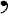 Ajánlattevőnek a Kbt. 134. (5) bekezdése szerint nyilatkozatot kell csatolnia ajánlatához a jótállási biztosíték határidőre történő rendelkezésére bocsátásáról. A biztosíték fennállásának vége a jótállási igények érvényesíthetőségének utolsó napját követő 45 nap.A szerződést biztosító kötelezettségek részletes ismertetését, a vonatkozó előírásokat a közbeszerzési dokumentumok részét képező szerződéstervezet tartalmazza.18)  Az ajánlatok felbontásának helye, ideje, az ajánlatok felbontásánál jelenlévő személyek:	Helye:	JT Infotéka Kft. 1195 Budapest, Hoffherr Albert utca 3. 1. em. 14.Ideje:	2018. év  január hó  8 nap 14:00 óra.	Az ajánlatok bontásán a Kbt. 68. § (3) bekezdésében meghatározott személyek lehetnek jelen.19) AZ AJÁNLATI KÖTÖTTSÉG MINIMÁLIS IDŐTARTAMA:	Az ajánlattételi határidő lejártától számított 60 nap. 20) Az eljárás eredményének közlése ÉS A SZERZŐDÉSKÖTÉS TERVEZETT IDŐPONTJA: Az eljárás eredményét az ajánlatkérő külön jogszabályi minta szerinti Összegezés megküldése útján közli.A Kbt. 131. § (1) és (6) bekezdésben foglaltak alapján.21) KBT. 114.§ (11) bekezdésének alkalmazásaAz ajánlatkérő a Kbt. 114.§ (11) bekezdését a jelen eljárásban nem alkalmazza.22) EGYÉB INFORMÁCIÓK:1) Az ajánlatot írásban 1 (egy) nyomtatott eredeti példányban, zárt csomagolásban, és 1 (egy) az aláírt papíralapú példányról készített elektronikus formátumban is be kell adni. Az ajánlat papíralapú példányáról készített, nem módosítható fájlformátumban (pl.:”pdf” kiterjesztés) előállított változatot 1 pld. CD, DVD lemezen vagy egyéb más elektronikus adathordozón is be kell nyújtani jelen felhívásban megadott címre személyes vagy postai úton az ajánlattételi határidő lejártáig. Az egyes példányok közötti eltérés esetén a papíralapú az irányadó.2) Ajánlattevő csatolja ajánlatához azon nyilatkozatát, hogy a CD, DVD lemezen vagy egyéb más elektronikus adathordozón mellékelten benyújtott elektronikus változat megegyezik az eredeti papíralapon benyújtottal.3) Az ajánlat eredeti példányát zsinórral, lapozhatóan össze kell fűzni, a csomót matricával az ajánlat első vagy hátsó lapjához rögzíteni, a matricát le kell bélyegezni, vagy az ajánlattevő részéről erre jogosultnak alá kell írni úgy, hogy a bélyegző, illetőleg az aláírás legalább egy része a matricán legyen. Az eredeti ajánlatot oldalszámozással kell ellátni. Az ajánlat számozása eggyel kezdődjön és oldalanként növekedjen. Elegendő a szöveget vagy számokat vagy képet tartalmazó oldalakat számozni, az üres oldalakat nem kell, de lehet. A címlapot és hátlapot nem kell, de lehet számozni.4) Az ajánlatnak az elején tartalomjegyzéket kell tartalmaznia, mely alapján az ajánlatban szereplő dokumentumok oldalszám alapján megtalálhatóak.5) A borítékra rá kell írni: KÖZBESZERZÉSI AJÁNLAT „Békéssámson egészségügyi centrum kialakítása a TOP-4.1.1-15-BS1-2016-00033 azonosítószámú projekt keretében”. Nem bontható fel az ajánlattételi határidő lejárta előtt! 6) Az ajánlatban lévő minden dokumentumot (nyilatkozatot) a végén cégszerűen alá kell írnia az erre jogosult(ak)nak vagy olyan személynek vagy személyeknek aki(k) erre a jogosult személy(ek)től írásos felhatalmazást kaptak. Az ajánlat minden olyan oldalát, amelyen – az ajánlat beadása előtt – módosítást hajtottak végre, az adott dokumentumot aláíró személynek vagy személyeknek a módosításnál is kézjeggyel kell ellátni. 7) Az ajánlatban felolvasólapot kell elhelyezni (Kbt. 66. § (5) bekezdés), ami tartalmazza a Kbt. 68.§ (4) bekezdése szerinti összes adatot (ajánlatevő neve, címe (székhelye, lakóhelye), valamint azokat a főbb számszerűsíthető adatokat, amelyek az értékelési szempontok alapján értékelésre kerülnek. (Kbt. 66. § (5) bekezdés). A helyszínen leadott ajánlat átvételéről ajánlatkérő elismervényt ad.Az ajánlatnak tartalmaznia kell eredeti példányban az ajánlattevő kifejezett nyilatkozatát (Kbt. 66.§ (2) bekezdés) az ajánlattételi felhívás feltételeire, a szerződés megkötésére és teljesítésére, valamint a kért ellenszolgáltatásra vonatkozóan.A postán feladott ajánlatot az ajánlatkérő csak akkor tekinti határidőn belül benyújtottnak, ha annak kézhezvételére az ajánlattételi határidőig, a megjelölt pontos címen, igazoltan sor kerül. Az ajánlat, illetve az azzal kapcsolatos postai küldemények késedelméből, elvesztéséből eredő kockázat ajánlattevőt terheli.Az ajánlatban ajánlattevőnek nyilatkoznia kell arról, hogy a kis- és középvállalkozásokról, fejlődésük támogatásáról szóló törvény szerint mikro-, kis- vagy középvállalkozásnak minősül-e. (Kbt. 66. § (4) bekezdés)Ajánlatkérő a Kbt. 66. § (6) bekezdés alapján előírja, hogy az ajánlatban meg kell jelölnia közbeszerzésnek azt a részét (részeit), amelynek teljesítéséhez az ajánlattevő alvállalkozót kíván igénybe venni.az ezen részek tekintetében igénybe venni kívánt és az ajánlat benyújtásakor már ismert alvállalkozókat.Továbbá a nyertes ajánlattevő a szerződés teljesítésnek időtartama alatt köteles az ajánlatkérőnek minden további, a teljesítésbe bevonni kívánt alvállalkozót előzetesen bejelenteni és a bejelentéssel együtt nyilatkozni arról is, hogy az általa igénybe venni kívánt alvállalkozó nem áll kizáró okok hatálya alatt.Az építési beruházás esetén az alvállalkozói teljesítés összesített aránya nem haladhatja meg a szerződés értékének 65%-át.Az építési beruházás esetén a teljesítésben részt vevő alvállalkozó nem vehet igénybe az alvállalkozói szerződés értékének 65%-át meghaladó mértékben további közreműködőt.A nemleges nyilatkozatot is csatolni kell!A Kbt. 44. §-ának megfelelően elkülönített módon kell elhelyezni az üzleti titkot tartalmazó iratokat, figyelembe véve a Kbt. 44.§ (2)-(3) bekezdéseit.Ajánlatkérő alkalmazza a Kbt. 75.§ (2) bekezdés e) pontjában foglaltakat.Az árazott költségvetés .xls/.xlsx formátumú verzióját is tartalmaznia kell az elektronikus adathordozónak.Ajánlattevőnek és adott estben az alkalmasság igazolásában részt vevő más gazdasági szereplőnek (kivéve természetes személyt) az ajánlat részeként csatolni kell az nyilatkozattételre jogosult(ak) aláírási címpéldányát vagy a 2006. évi V. törvény 9.§ (1) bekezdés szerinti aláírási mintáját, a cégkivonatban nem szereplő aláíró esetében az erre vonatkozó teljes bizonyító erejű meghatalmazást, amely tartalmazza a meghatalmazott aláírás mintáját is.A folyamatban lévő változásbejegyzési eljárás esetében az ajánlattevő az ajánlathoz köteles csatolni a cégbírósághoz benyújtott változásbejegyzési kérelmet és az annak érkezéséről a cégbíróság által megküldött igazolást a 321/2015.(X.30.) Korm. rendelet 13. § alapján. Ajánlattevő a  nemleges tartalmú változásbejegyzési nyilatkozatot is csatolja be az ajánlatába. A Kbt. 47.§ (2) bekezdése alapján valamennyi dokumentum – ha jogszabály vagy Ajánlatkérő másként nem rendelkezik – egyszerű másolatban is benyújtható.Az ajánlati árat (nettó vállalkozói díj) ÁFA nélkül, magyar forintban kell megadni, a dokumentáció mellékleteként csatolt felolvasólapon megjelöltek szerint egy összegben, illetve részletezve tételes árazott költségvetés papír alapú és elektronikus benyújtásával. Az ajánlati árnak tartalmaznia kell minden olyan költségtényezőt, amelyet az ajánlattevő ajánlatkérővel szemben érvényesíteni kíván, és amelyek összességükben fedezetet nyújtanak az a közbeszerzési dokumentumban meghatározott műszaki-szakmai és szerződéses feltételek szerinti teljesítésre.Ajánlattevőnek az ajánlatában csatolnia kell Ajánlattevő nyilatkozatát arról, hogy a műszaki dokumentációban meghatározott munkákat, az ott meghatározottak szerint elvégzi, továbbá melyben ajánlattevő adott esetben ismerteti az ajánlati dokumentáció részét képező műszaki dokumentációban rögzített műszaki tartalomtól (gyártmány, típusok) esetlegesen eltérő, de azzal egyenértékű felhasználásra kerülő anyagok minőségét, illetve a beépítésre kerülő termékek típusát és részletes műszaki jellemzőit. Az egyenértékűséget ajánlattevőnek igazolni kell. (321/2015.(X.30.) Korm. rendelet 46. § (6) bekezdés)Felhívjuk az ajánlattevők figyelmét, hogy amennyiben a közbeszerzés tárgyának egyértelmű és közérthető meghatározása szükségessé tette a felhívásban vagy a közbeszerzési dokumentumokban meghatározott gyártmányú, eredetű, típusú dologra, eljárásra, szabadalomra vagy védjegyre való hivatkozást, a megnevezés csak a tárgy jellegének egyértelmű beazonosítása érdekében történt, és a megjelölés mellett a ”vagy azzal egyenértékű” kifejezést minden esetben érteni kell.Ajánlatkérő felhívja a figyelmet, hogy a kivitelezési tevékenységek egy folyamatosan használatban lévő létesítmény tekintetében kell elvégezni. Ajánlattevő szakmai ajánlata részeként köteles a Dokumentáció mellékletét képező árazatlan költségvetés valamennyi sorát, annak módosítása nélkül (kivéve, ha Ajánlatkérő kiegészítő tájékoztatás során erre felhatalmazást ) – beárazva, cégszerűen aláírva ajánlatához csatolni.  a 2. értékelési részszempontra vonatkozó vállalás alátámasztásaként az 16.2 M.1. pont teljesítésére jelölt szakember önéletrajzát, bizonyítványmásolatát és rendelkezésre állási nyilatkozatát csatolni, ami alapján Ajánlatkérő ellenőrizni tudja a megnevezett szakember értékelési részszempontra adott vállalásként megjelölt többlet szakmai tapasztalati időtartamát és a képzettséget (végzettségét).Ennek körében tájékoztatásul Ajánlatkérő kiemeli, hogy „szakmai ajánlat: a beszerzés tárgyára, valamint a műszaki leírásban és a szerződéses feltételekben foglalt ajánlatkérői előírásokra tett ajánlat”, valamint felhívja a figyelmet a Kbt. 71. § (8) bekezdés b) pontjára.Az ajánlattétel nyelve: magyar. Az ajánlatokhoz kapcsolódó összes levelezést és egyéb anyagokat is magyar nyelven kell elkészíteni és benyújtani. Amennyiben ajánlattevő a megadott nyelven kívül más nyelven is becsatol bármilyen dokumentumot, úgy a dokumentumról készült felelős magyar nyelvű fordítást is mellékelni kell közvetlenül az idegen nyelvű dokumentum után. A Kbt. 47.§ (2) bekezdése alapján azon ajánlattevőknek, akik idegen nyelvű dokumentumot csatolnak be az ajánlatuk részeként, az adott dokumentum felelős magyar fordítása fogadható el, melynek helyességéért ajánlattevő felel.Minősített ajánlattevők tájékoztatása: A 321/2015. (X. 30.) Korm. rendelet 30. § (4) bekezdése alapján ajánlatkérő felhívja a figyelmet, hogy ajánlatkérő a 321/2015. (X. 30.) Korm. rendelet 28. § (3) bekezdése alapján meghatározott minősítési szempontokhoz képest szigorúbban állapítja meg az ajánlattevő műszaki, illetve szakmai alkalmasságának feltételeit és igazolását. A szigorúbban meghatározott alkalmassági követelmények: M/1., Ajánlatkérő tájékoztatja a gazdasági szereplő(ke)t, hogy az eljárással kapcsolatos valamennyi határidővel kapcsolatosan a közép-európai idő (CET) az irányadó.Közös ajánlattétel esetén az ajánlatnak meg kell felelnie a Kbt. 35. §-ában foglalt feltételeknek.A Kbt. 114. § (6) bekezdésére tekintettel az eljárást megindító felhívásban, illetőleg a dokumentációban foglaltakkal kapcsolatban az Ajánlattevő kiegészítő tájékoztatást kérhet az Ajánlatkérőtől. Ajánlatkérő az eljárásban a kiegészítő tájékoztatást a Kbt. 56. §-ában foglaltak szerint adja meg.A kiegészítő tájékoztatás-kérést az 1 a) pontban megadott elérhetőségekre lehet benyújtani. Részletes információkat az ajánlattételi dokumentáció tartalmaznak.Ajánlatkérő tájékoztatja Ajánlattevő(ke)t, hogy a teljesítés keretében építési kivitelezési tevékenység végzésére csak olyan gazdasági szereplő vonható be, illetve építési kivitelezési tevékenységet csak olyan szervezet végezhet, amelyik szerepel az Étv. szerinti építőipari kivitelezési tevékenységet végzők névjegyzékében. A benyújtott ajánlatnak tartalmaznia kell Ajánlattevő azon nyilatkozatát, amely tartalmazza a Magyar Kereskedelmi és Iparkamaránál vezetett nyilvántartási számot. Ajánlatkérő az elektronikus nyilvántartást ellenőrzi.Azon igazolásokat és nyilatkozatokat, amelyek időbeli felhasználhatósága vonatkozásában a Kbt. vagy jelen ajánlattételi felhívás nem tartalmaz előírást, Ajánlatkérő az ajánlattételi felhívás megküldésének napjától nem régebbi keltezésű nyilatkozatokat, igazolásokat fogad el.Az ajánlatkérő a szerződés teljesítése érdekében nem teszi lehetővé gazdálkodó szervezet létrehozását (Kbt. 35.§ (8) - (9)).Ajánlatkérő felhívja a figyelmet, hogy az ajánlatnak meg kell felelni a környezetvédelmi, szociális és munkajogi követelményeknek, amelyeket a jogszabályok vagy kötelezően alkalmazandó kollektív szerződés, illetve a Kbt. 4. mellékletben felsorolt környezetvédelmi, szociális és munkajogi rendelkezések írnak elő. Az ajánlatkérő a közbeszerzési dokumentumokban tájékoztatásként közli azoknak a szervezeteknek a nevét, amelyektől az ajánlattevő tájékoztatást kaphat azon követelményekről, amelyeknek a teljesítés során meg kell felelni. (Kbt.73.§ (4) (5) bekezdés)Az építési beruházások közbeszerzésének részletes szabályairól szóló 322/2015. (X.30.) Korm. rendelet 26.§-a alapján a nyertes ajánlattevő köteles a vállalkozási szerződés teljes időtartama alatt a szerződés tárgyát képező munkákra (épület felújítás) vonatkozóan legalább 30.000.000,- (harmincmillió) Ft/káresemény 50.000.000,- (ötvenmillió) Ft/év értékű teljes körű szakmai felelősségbiztosítást– a saját költségére – fenntartani, vagy meglévő felelősségbiztosítását ennek megfelelően kiterjeszteni.Ajánlattevő csatolja ajánlatába azon nyilatkozatát, miszerint nyertessége esetén legkésőbb a szerződéskötés időpontjáig a meglévő felelősségbiztosítást kiegészíti, vagy felelősségbiztosítást köt a tárgy szerinti kivitelezői tevékenységre (épület felújítás) vonatkozóan kiterjeszti az előírások szerint. Az előírás teljesítése és Ajánlatkérő felé történő igazolása a szerződéskötés feltétele!Bármely előírt jogosultság hiánya vagy elmaradása, illetve a felelősségbiztosítás meglétének elmaradása a nyertes ajánlattevő szerződéskötéstől való visszalépésének minősül a Kbt. 131.§ (4) bekezdés alapján.Ajánlattevő a kivitelezése során köteles figyelembe venni minden olyan jogszabályt, melyet a kivitelezés során be kell tartani, különös tekintettel az építőipari kivitelezési tevékenységről szóló 191/2009. (IX. 15.) Korm. rendeletben leírtakra. A jelen eljárást megindító felhívásban és a közbeszerzési dokumentumban nem szabályozott kérdésekben az ajánlattételi felhívás megküldésének napján hatályos Kbt., illetve annak végrehajtási rendeletei az irányadóak.Az ajánlatnak tartalmaznia kell a felhívásban külön ki nem emelt egyéb nyilatkozatokat, igazolásokat és más dokumentumokat, melyeket a Kbt. kötelezően előír.Felelős akkreditált közbeszerzési szaktanácsadóval kapcsolatos adatok:A közbeszerzési eljárás teljes körű lebonyolításáért felelős FAKSZ:Dr. Simon Piroska, 1204 Budapest, Virág Bendek utc a3/b.lajstromszám: 000957A közbeszerzési eljárás lebonyolításában közreműködő FAKSZ:Dr. Bolla Krisztina Rita, 2100 Gödöllő, Rét utca 66; lajstromszám:000527Az ajánlat részeként benyújtandó igazolások, nyilatkozatok, egyéb iratok jegyzéke:AZ AJÁNLATTÉTELI FELHÍVÁS MEGKÜLDÉSÉNEK NAPJA: 2017. DECEMBER 13. RészszempontSúlyszám1. részszempont: egyösszegű ajánlati ár (nettó HUF)702. részszempont: Az Ajánlati felhívás 16.2. M/1. pontja szerinti alkalmassági feltételként előírt szakember szakmai többlettapasztalata (hónapban megadva)minimum 0 hónap –maximum 36 hónap103. részszempont: kötelező jogszabályi jótállási időtartamon felüli jótállás vállalása; minimum 0 hónap –maximum 36 hónap20Szakterület/részszakterület megnevezéseSzakterület/részszakterület jelöléseFeladatok, amelyeket az adott szakterületi jogosultsággal lehet végezniKépesítési minimum követelmény 
és az ezzel
egyenértékű szakképzettségSzakmai 
gyakorlati 
időÉpítési szakterületMV-ÉÁltalános építmények építésére, átalakítására, bővítésére, felújítására, helyreállítására, korszerűsítésére, lebontására, elmozdítására irányuló építési- szerelési munkák felelős műszaki vezetése.
A műszaki vezetés az Épkiv. 22. § (3) bekezdés c)-d) pontjában meghatározott szakági munkára nem vonatkozik.okleveles építészmérnök, 
okleveles építőmérnök, 

építészmérnök, építőmérnök,3 év


4 évIRAT NEVEOldalszámFedlap Tartalomjegyzék (az írott oldalak oldalszámának feltüntetésével)Felolvasólap (1. sz. nyilatkozat minta)Árazott költségvetés Nyilatkozat az értékelésbe bevonni kívánt szakemberről  (2. sz. nyilatkozat minta) Önéletrajz és rendelkezésre állási nyilatkozat a bevont szakember részéről (3. sz. nyilatkozat minta)Ajánlati adatlap (4. sz. nyilatkozat minta)Ajánlattevőnek ajánlatában nyilatkoznia kell a Kbt. 66. § (6) a)-b) pontjaiban foglaltak szerint. (Nemleges nyilatkozat is szükséges!) Ennek megfelelően meg kell jelölnie:a közbeszerzésnek azt a részét (részeit), amelynek teljesítéséhez az ajánlattevő alvállalkozót kíván igénybe venni;az ezen részek tekintetében igénybe venni kívánt és az ajánlat benyújtásakor már ismert alvállalkozókat.valamint a Kbt. 65. § (7) bek. szerinti nyilatkozat(5. sz. nyilatkozat minta)Nyilatkozat a kizáró okokról, Kbt. 62. § (1) bek. g)-k) - m) és q) pontjai szerinti továbbá a Kbt. 67.§ (4) bek. szerinti nyilatkozat (6. sz. nyilatkozat minta)Kbt. 62.§ (1) bek. k pont kb) alpontja szerinti nyilatkozat (7. sz. nyilatkozat minta)Nyilatkozat a Kbt. 66. § (2) bekezdése szerinti (8. sz. nyilatkozat minta)Egyéb ajánlattevői nyilatkozat (9. nyilatkozat minta)Meghatalmazás eljáráson való részvételre (10. nyilatkozat minta)Nyilatkozat üzleti titokról (nemleges nyilatkozat is csatolandó).(11. sz. nyilatkozat minta)Nyilatkozat az előlegről (12.sz. nyilatkozatminta)KKv nyilatkozat a Kbt. 66. § (4) bekezdése alapján (13. sz. nyilatkozatminta)Nyilatkozat az alkalmassági követelmények igazolására (14. sz. nyilatkozatminta)Nyilatkozat Kbt. 67. § (3) bekezdése alapján (15. sz. nyilatkozatminta)Nyilatkozat az M/1. alkalmassági követelmény tekintetében  (16. sz. nyilatkozatminta)Nyilatkozat a jótállási biztosítékról (17. sz. nyilatkozatminta)Nyilatkozat a kiegészítő tájékoztatás átvételéről (adott esetben) (18. sz. nyilatkozatminta)Nyilatkozat az Ajánlattételi felhívás és a közbeszerzési dokumentumok átvételéről (19. sz. nyilatkozatminta)Az ajánlathoz csatolandó az ajánlatban aláíró (cégjegyzésre jogosult) cégképviselők aláírási címpéldánya vagy aláírás-mintája, továbbá az ajánlat meghatalmazott általi aláírása esetén a meghatalmazás. Esetlegesen minden, nem magyar nyelvű nyilatkozat, igazolás és egyéb irat, felelős magyar fordítása (adott esetben, egyszerű másolatban). Közös ajánlattétel esetén az együttműködési megállapodás egyszerű másolati példánya, a felhívásban és a dokumentációban meghatározott minimális tartalommal. (adott esetben)Ajánlattevő által csatolt egyéb iratok, nyilatkozatok (adott esetben)